2. tööleht: DEMOKRAATLIK ÜHISKOND (2022/2023. õa-l)         Õpilase nimi:                                                            Klass:Allikas: Freedom House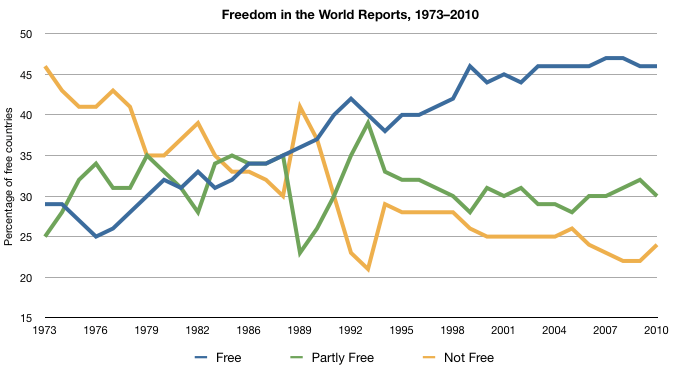 1.Iseloomusta demokraatia ja diktatuuri vahekorda maailmas järgmistel perioodidel.1973-1987 ............................................................................................................................................................................................................1988 – 1992 ............................................................................................................................................................................................................1993-2010 ............................................................................................................................................................................................................   Esita kaks põhjust, miks on see vahekord muutunud. Tuleta meelde ajaloos õpitut või kasuta internetti                       1)...................................................................................................................................................................................................................... 2)....................................................................................................................................................................................................................... 2. Põhiseaduse kohaselt on Eesti demokraatlik vabariik, kus kõrgeima riigivõimu kandjaks on rahvas. Leia põhiseadusest paragrahv, kus  on välja toodud kaks selget võimalust, kuidas rahvas saab oma võimu teostada.  1).............................................................................  2).............................................................................                        Paragrahvi number: ...........................3. Öeldkase, et demokraatlikus ühiskonnas on rahva hääl jumala hääl. 2014. aasta juulis andis Isamaa ja Res Publica Liit (praegune Isamaa)  riigikogule otsuse eelnõu, millega soovib panna kooseluseaduse rahvahääletusele. Kas isiklikult pooldad sellise küsimuse osas referendumi korraldamist? Põhjenda oma seisukohta.........................................................................................................................................................................................................................................................................................................................................................................................................................................................................................................................................................................................................................................................................................................................4. Põhimõistete kordamine esimeseks testiks. Ristsõna ruudustik asub lehe teisel poolel.PAREMALE  2. kõige äärmuslikum vasakpoolne ideoloogia  6. liberalismi all mõeldakse ...  9. demokraatia liik, mille puhul võimulolijad on rahvast  võõrandunud  12. haridussüsteem on ... ühishüve  17. kvaliteetne taristu (teed, tänavad) on ... ühishüve  18. riigivõimu täielik kontroll kodanike üle  20. inimene, kes levitab enda teadmata vaenlase ideid, on kasulik ...  21. kui riik jaguneb osariikideks või liidumaadeks, siis on tegu ...  22. riik riigis  23. kõige äärmuslikum parempoolne ideoloogiaALLA1. haridustase on ... erinevus3. tuntud demokraatia kriitik4. teooria, mille kohaselt on riigivõimu tekkimise põhjuseks ühiskonna jagunemine sotsiaalseteks klassideks5. mingi hoone või objekti vabatahtlik hõivamine7. riigivalitsemise vormi, mille puhul monarh on ainuvalitseja, nimetatakse ... monarhiaks8. tänase demokraatia kõige levinum vorm10. ühiskond, kus andmed on digitaliseeritud ning teenused on veebipõhised11. sotsiaalne ... on inimese liikumine ühelt sotsiaalselt positsioonilt teisele13. seksuaalne orientatsioon on ... erinevus14. konservatismi pehmem haru on ... demokraatia15. võimu iseloomu poolest on Venemaa ... riik16. satanism on ... ideoloogia     19. Eesti riigikorralduse vorm